Precalculus	Conic SectionsExample 1:  Graph an ellipse. Selecting Plot in 2D gives the graph.  The graph is a little misleading.  It is not a circle.  The distance for a unit length is different on the x-axis versus the y-axis.  To make the graph proportional, click on the fourth button in the Display row. 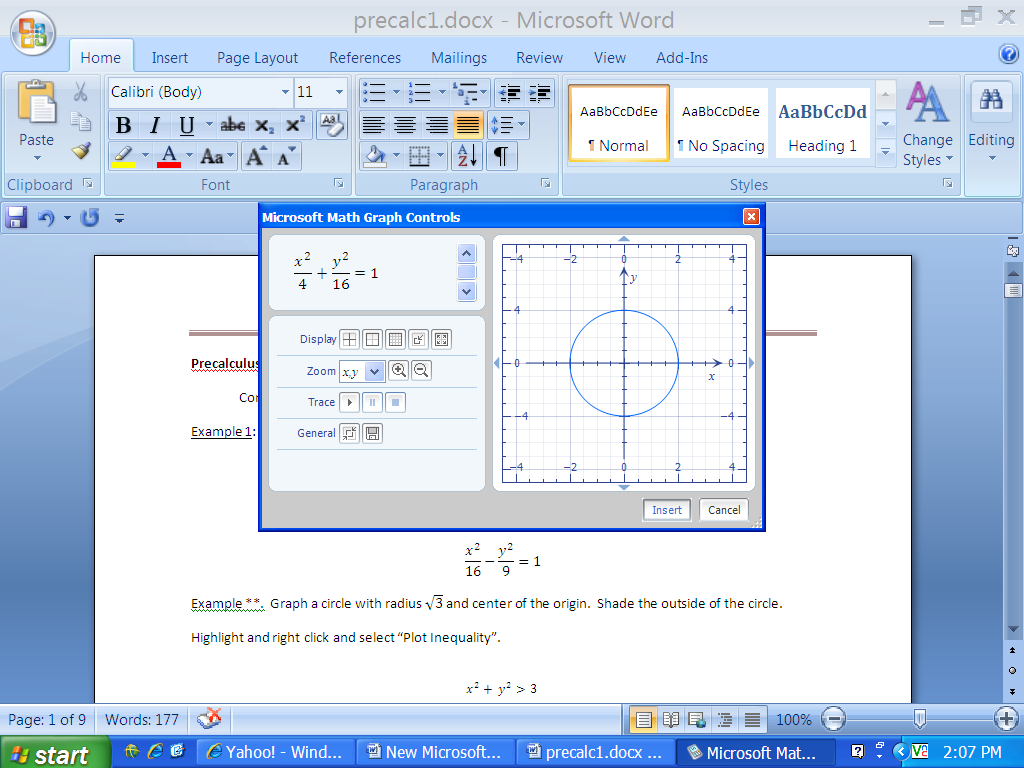 The new graph is: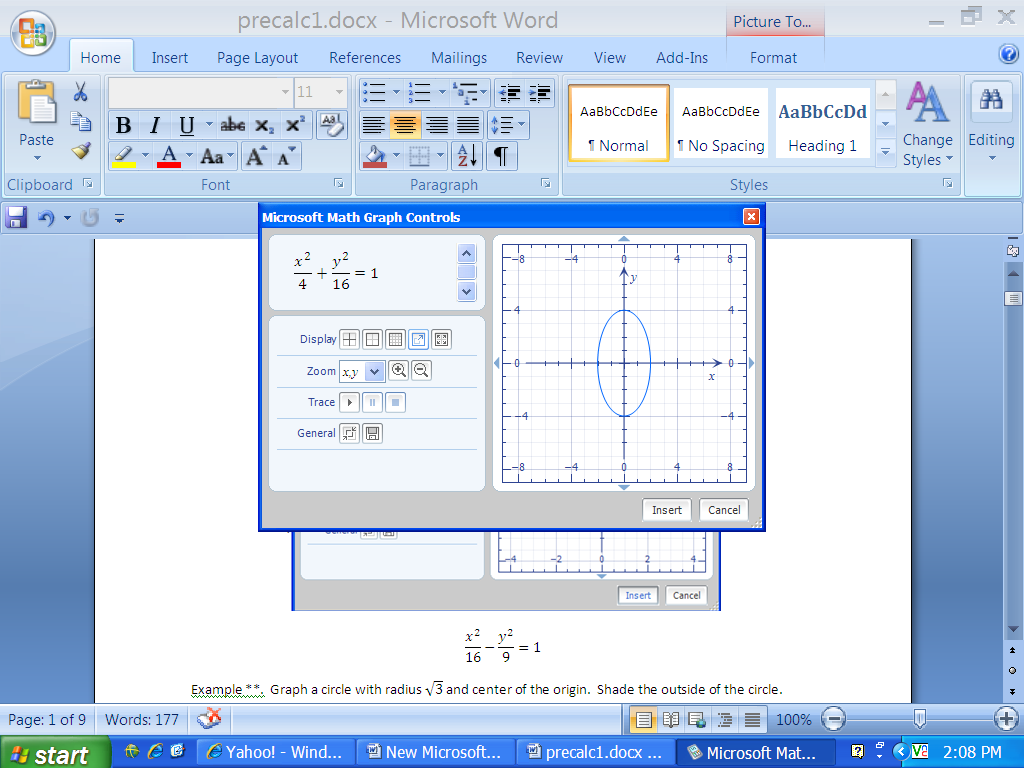 Note that there is new labeling on the axes.  The Display row can furthermore be used to alter how the graph is displayed. Example 2:  Graph a hyperbola. Select Plot in 2D.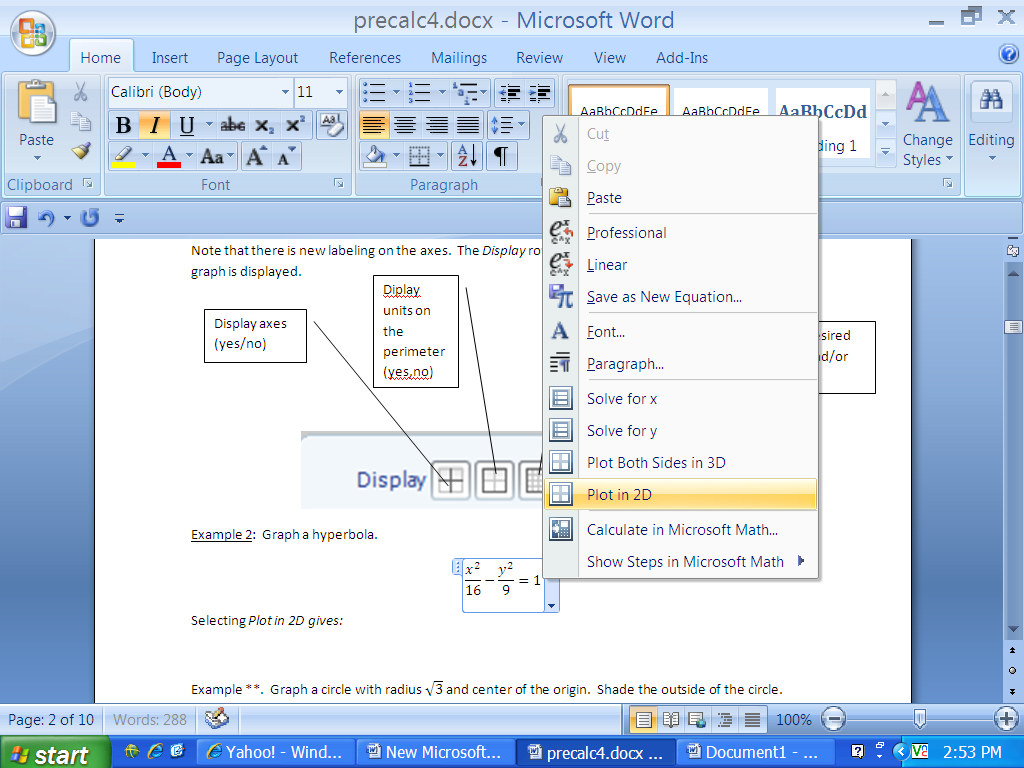 Alternately, you can use the command:The insertion of  will control the plot range.  However, the original equation can be inserted and the plot range established by using the last button on the Display row.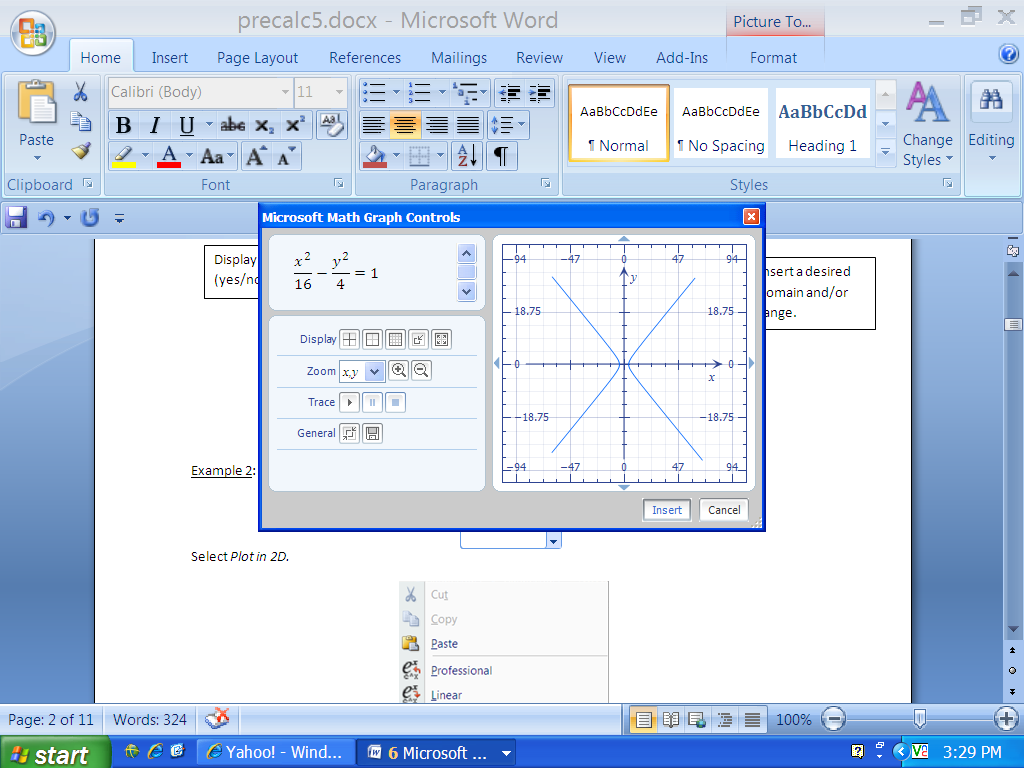 Insert the desired minimum and maximum values here.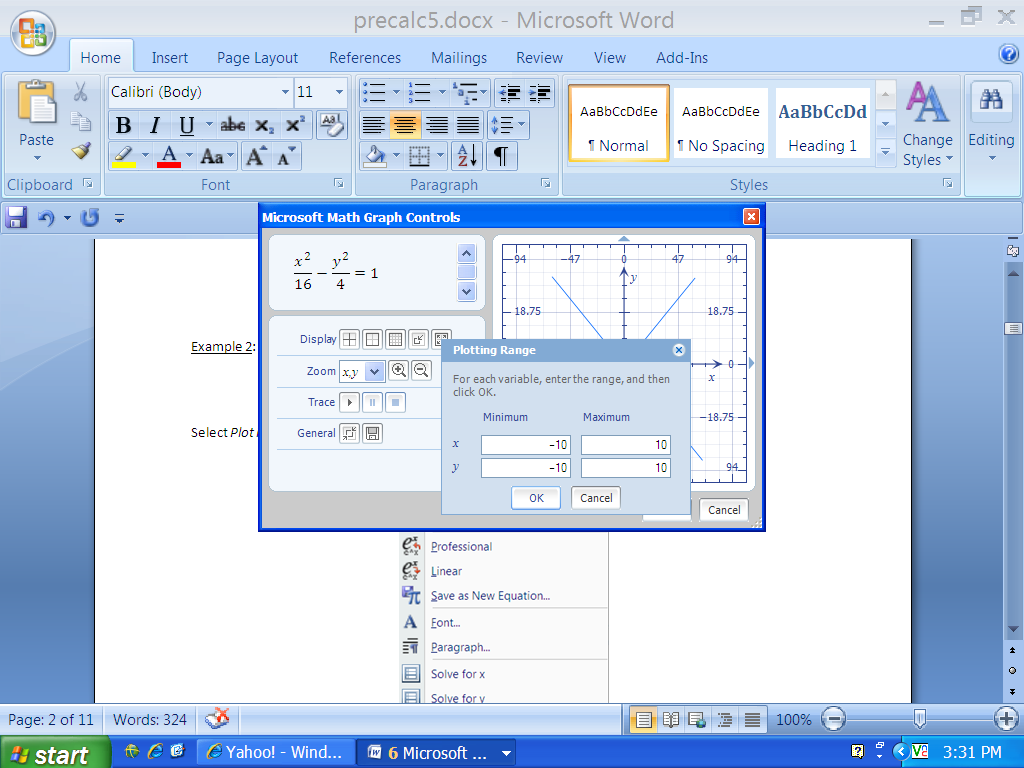 Example 3:   Graph a circle with radius  and center of the origin.  Shade the outside of the circle.Highlight and right click and select “Plot Inequality”.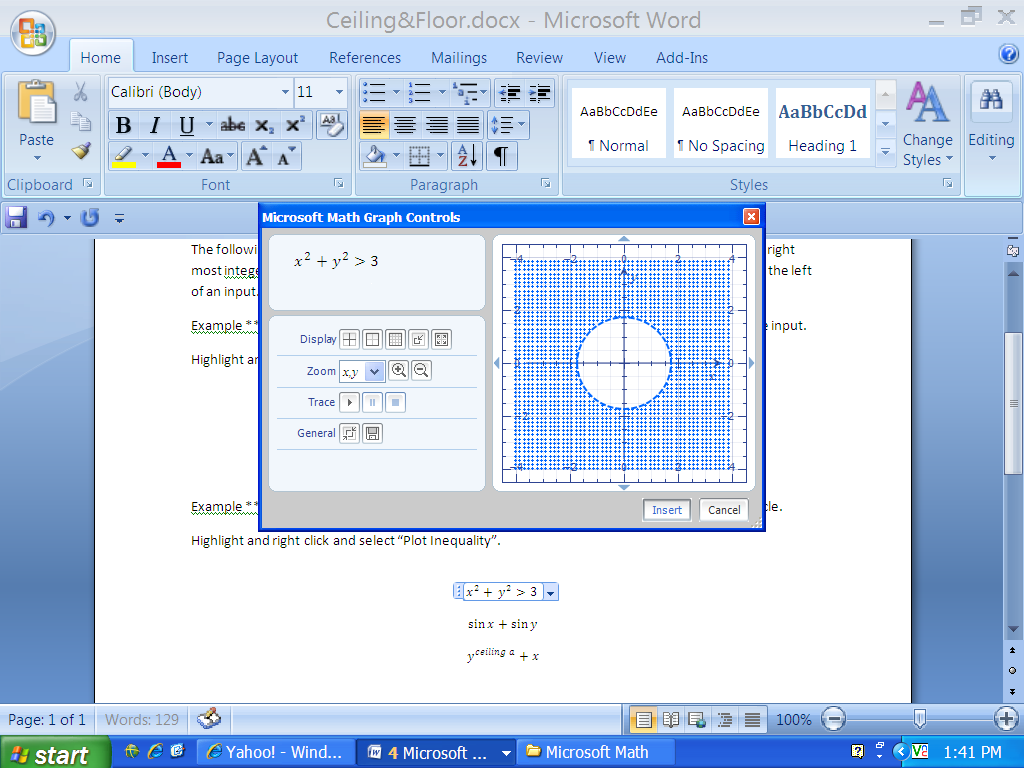 PrecalculusGraphing Trigonometric FunctionsSet the angles to be in radian or degree mode by using Math Preferences.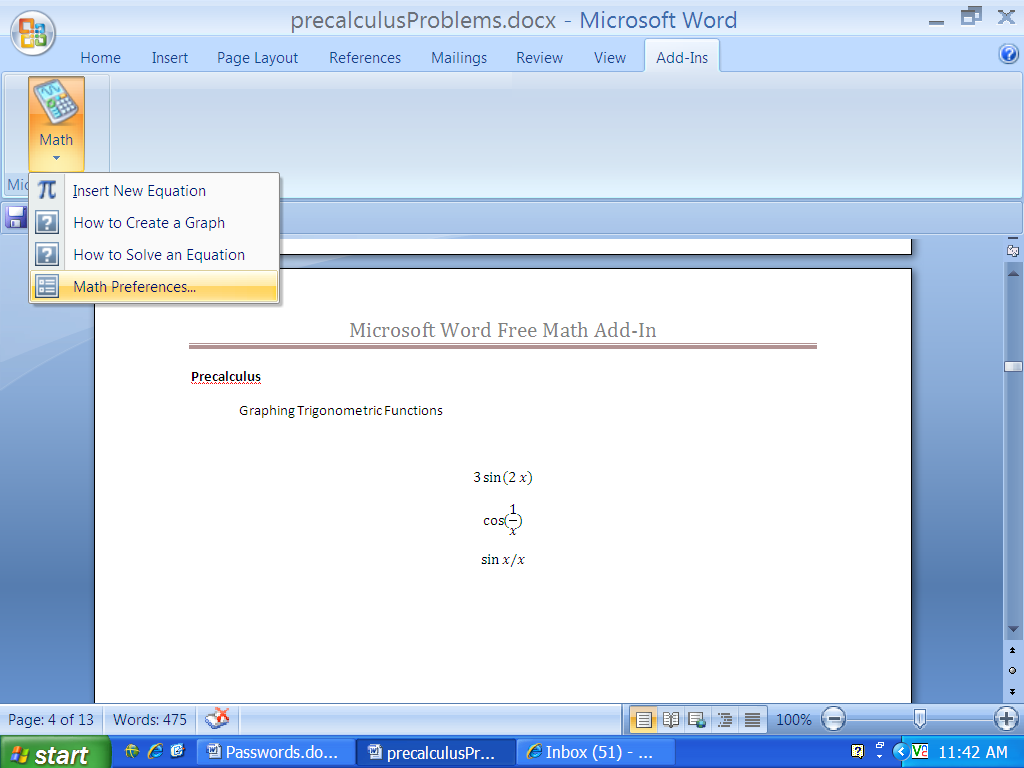 Use Insert New Equation for an input.  With an expression, the option of Plot in 2D will appear after a right click on the input.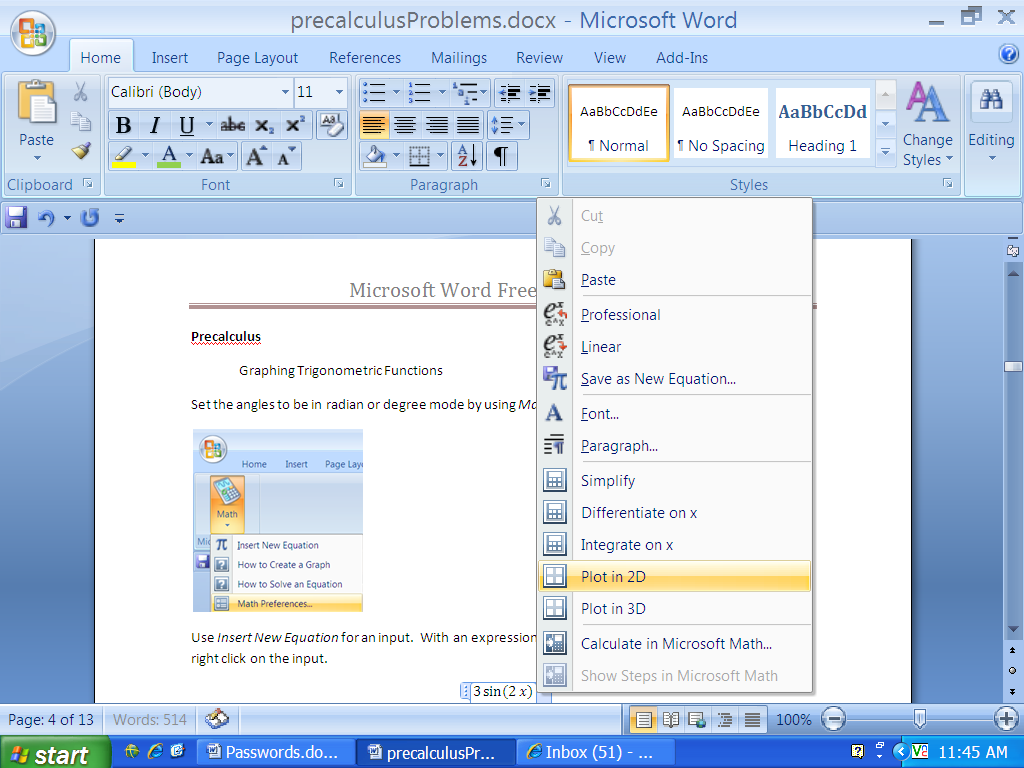 Consider the example:The input will appear in blue as shown: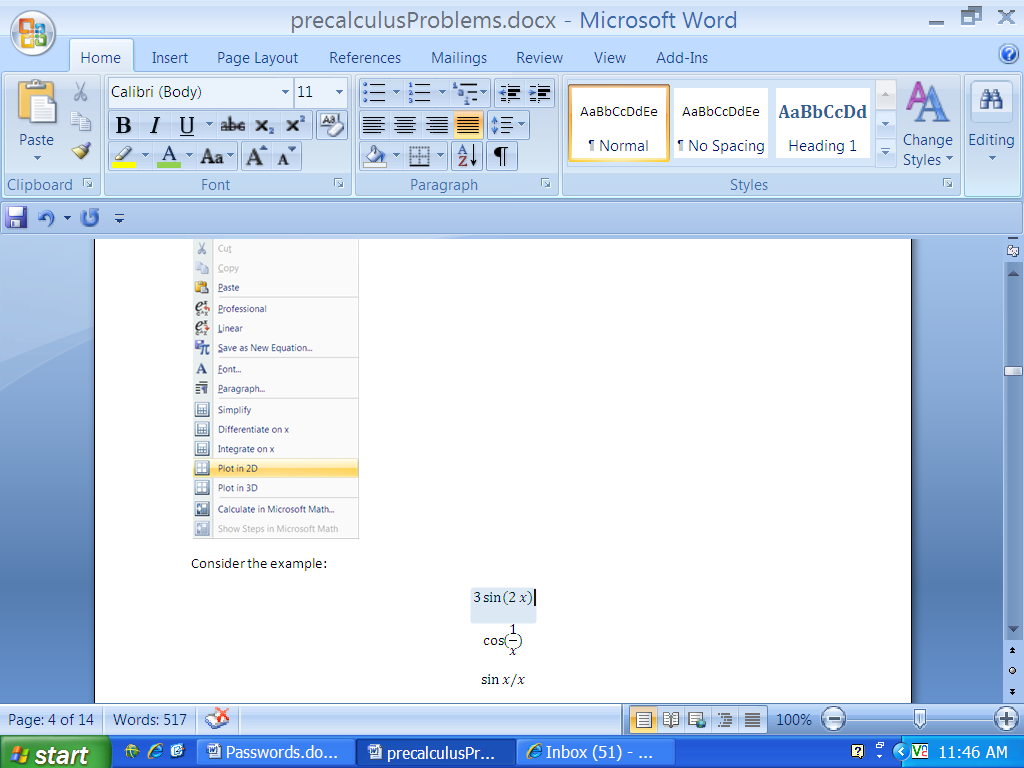 Right click and yield the graph: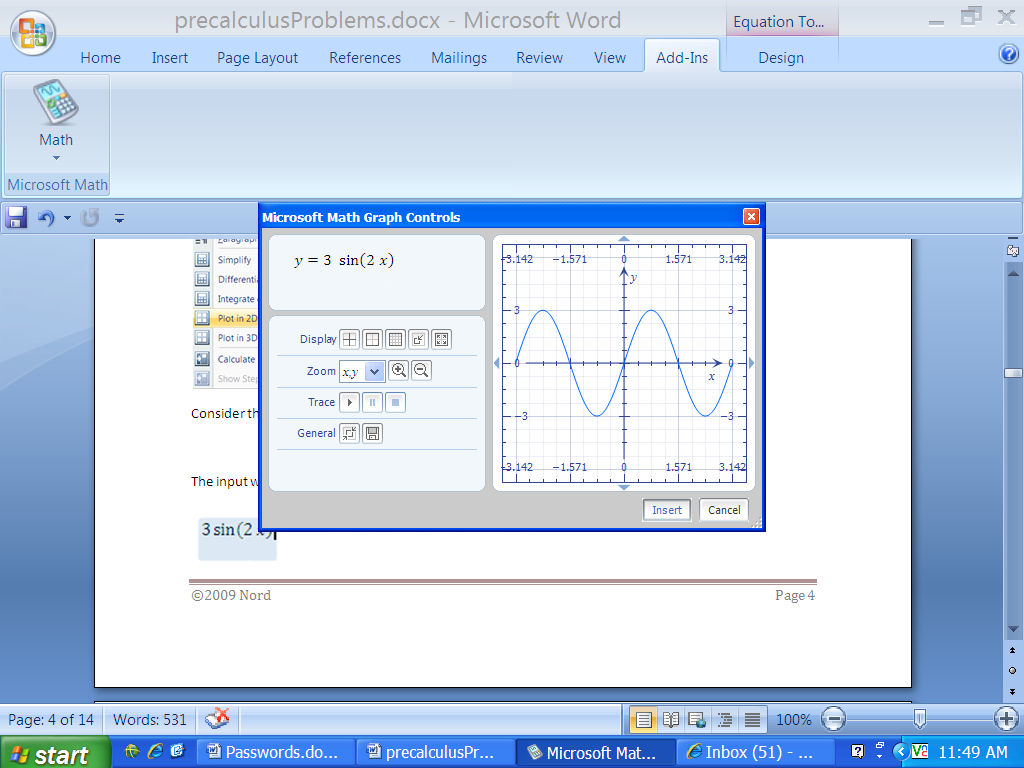 Consider other examples.Example 1: Graph  .The option Plot in 2D also appears if the input is in the form of an equation.  The graph is: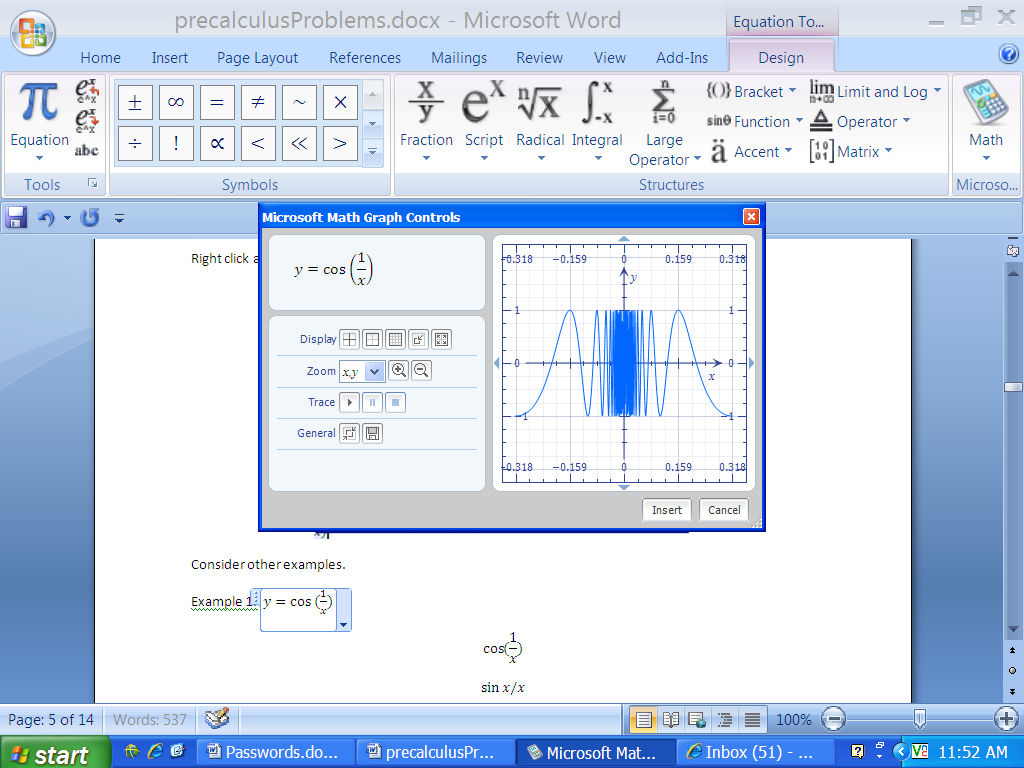 Example 2: Graph  .The graph is: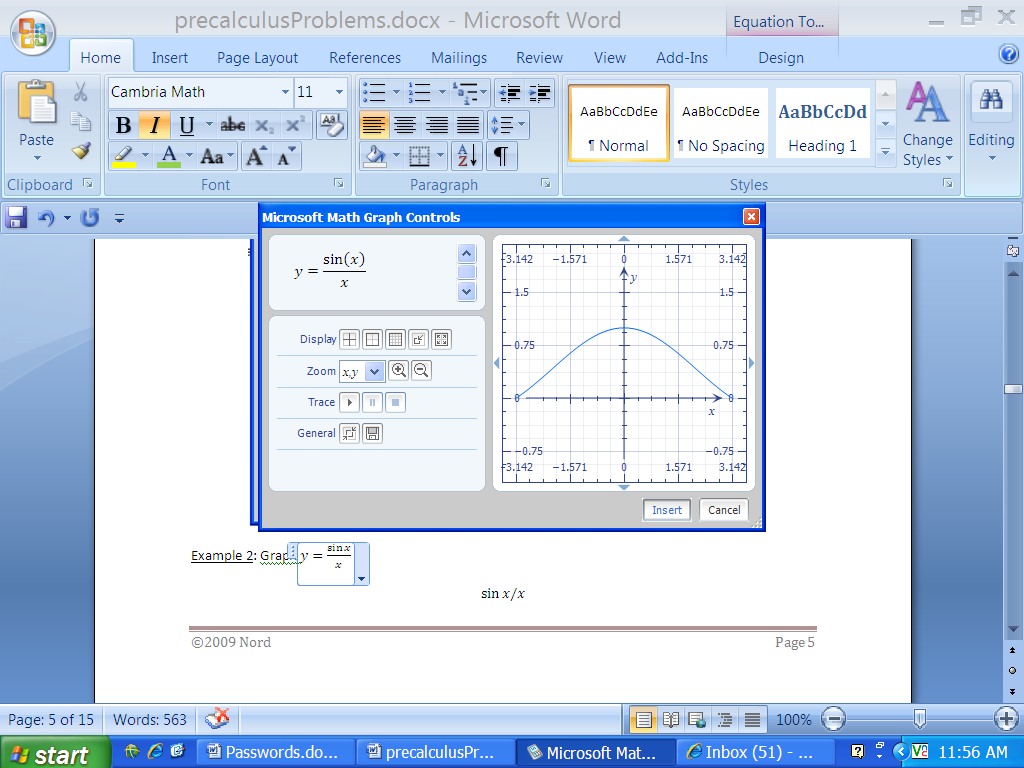 Use the Fraction option as a possible way to enter.  Notice that sin is recognized.  To enter the argument after sin, press the space bar.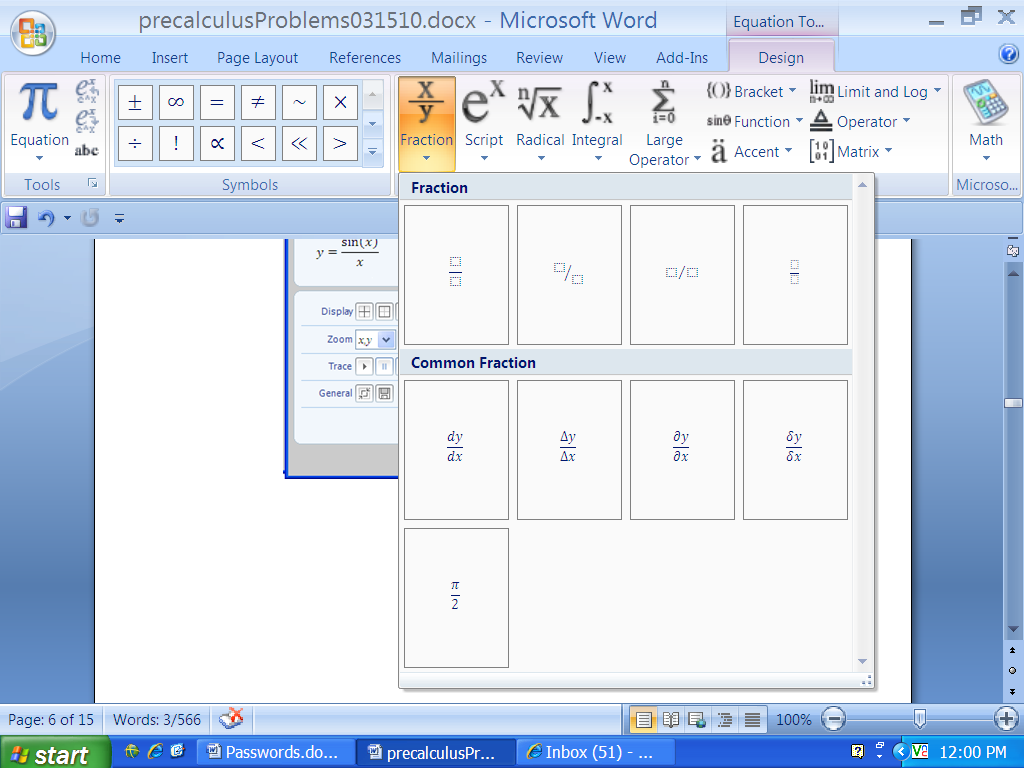 For our example, the graph is undefined at x=0.  However, the graph appears continuous.
Precalculus	Solving Trigonometric FunctionsTo input a popular symbol, use the down arrow key.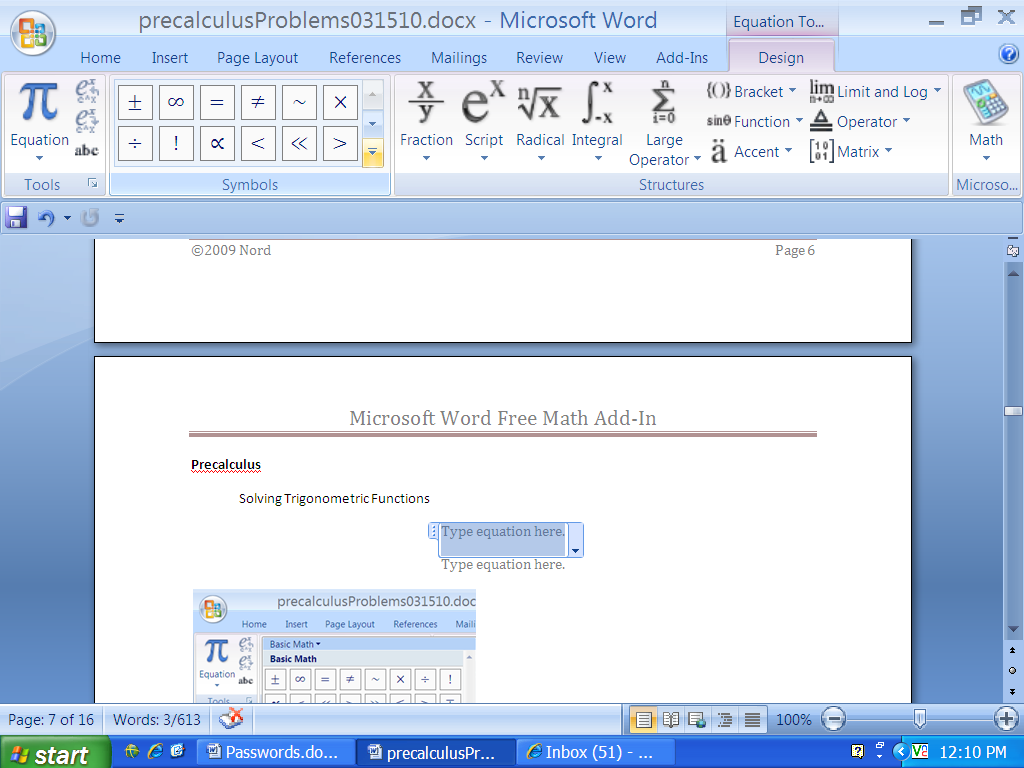 The Basic Math feature will appear, and   will be an option.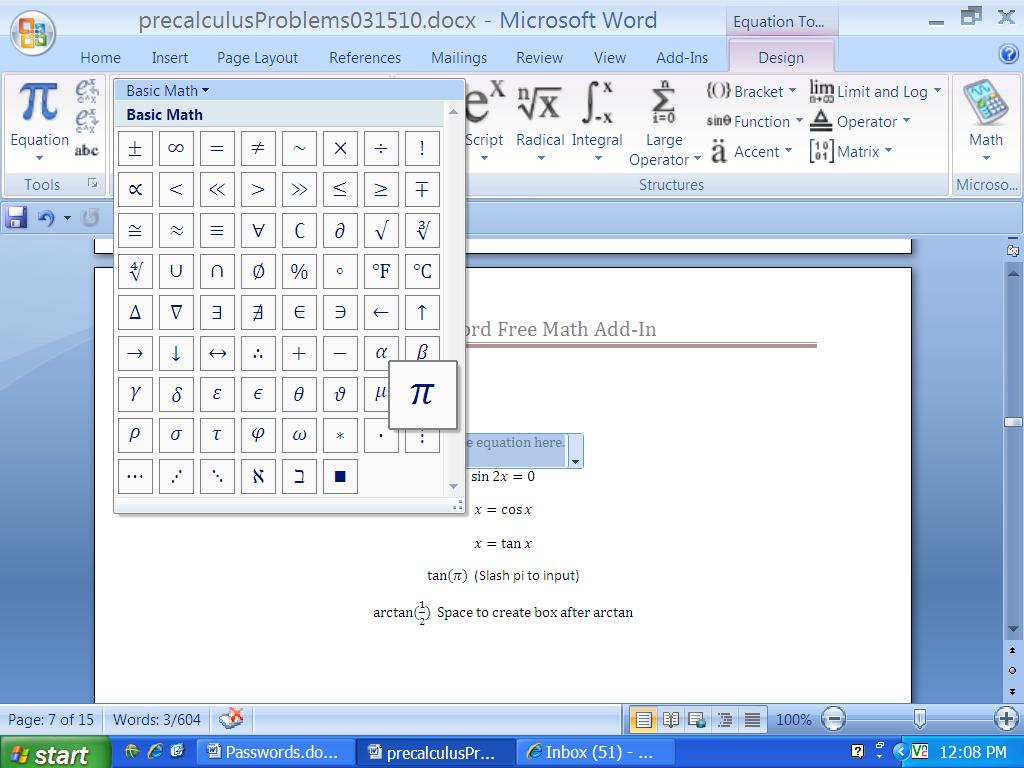 Alternatively, in the Insert New Equation line type, “\pi” followed with the space bar.  The input will automatically change to, “”. Consider some trigonometric equations and their solutions.Example 1:Select Solve for x to yield:Example 2:  The answer in radians is:Example 3:  The output is:The option, Plot Both Sides in 2D, appears along with Solve for x.  The graph is: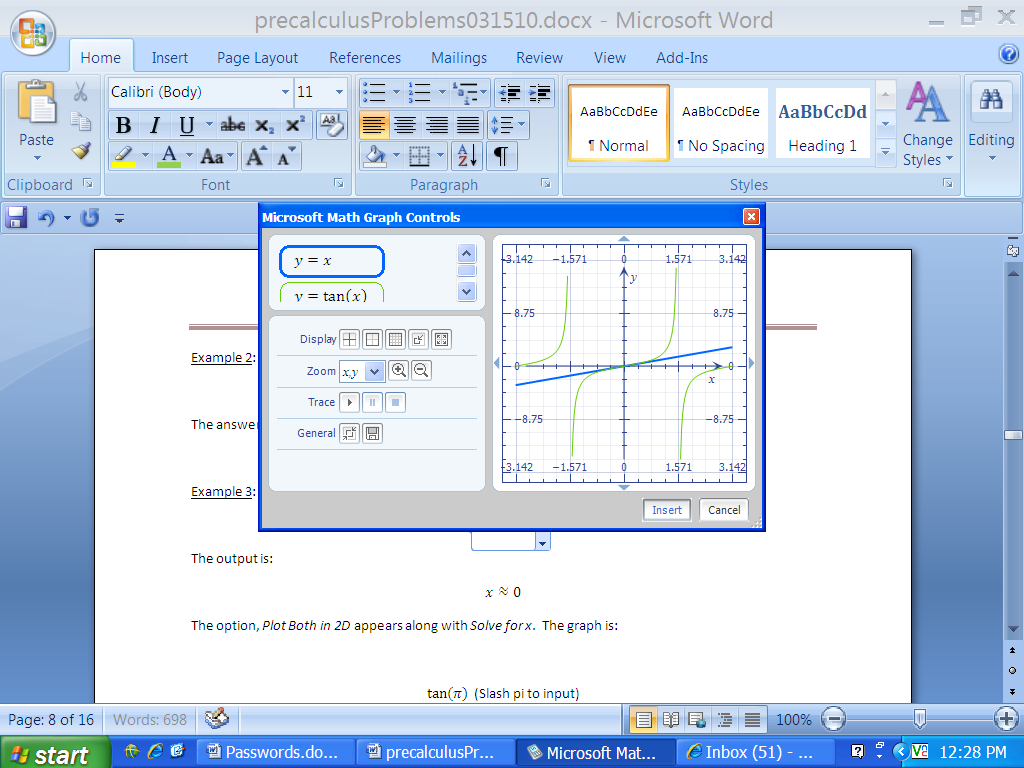 The answer is zero.Example 4:  Solve for the indicated variable.  Solve for b. The answer is:Example 5:  Solve for the indicated variable.  Solve for c.  The Solve for c option brings up:This does not help. Erase the “c =”.  The option, Calculate, will appear.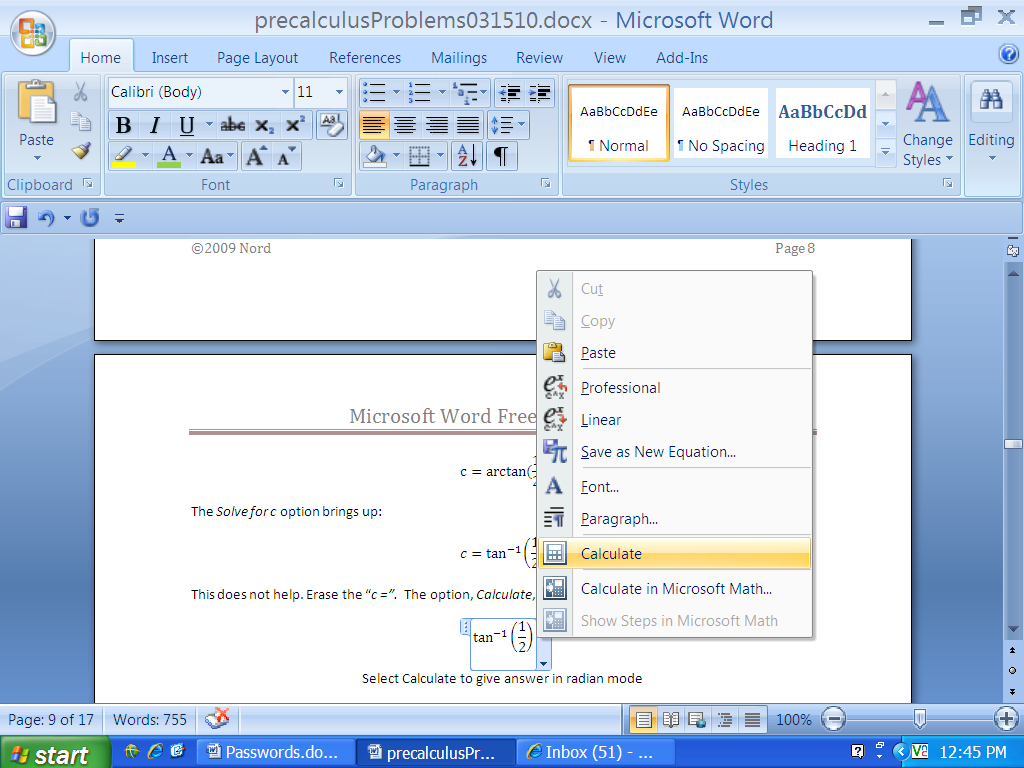 Select Calculate to give the following answer in radian mode:Select Calculate to give the following answer when the Math Preferences are set to Degrees:
PrecalculusComplex NumbersExample 1:  Find the modulus of a complex number..The command is abs.  Right-click and select Calculate.The modulus of the complex number is:Example 2:  Find the quotient of two complex numbers.Enter as a fraction using: 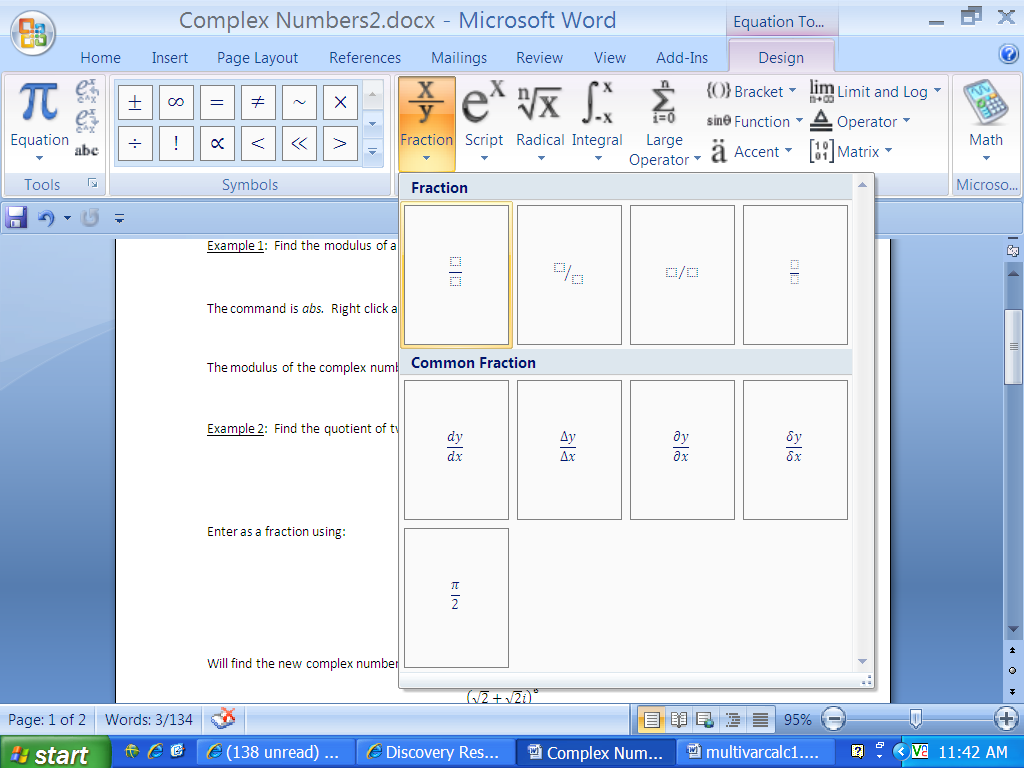 The letter  is recognized equal to . Right-click and select Calculate. The answer is the complex number:Example 3:  Raise a complex number to an exponent that is a natural number.Right-click and select Calculate to give:Example 4:  Simplify using two different approaches (Zill and Cullen, 2006 , p. 802). Right-click and select Calculate to give:Apply DeMoivre’s Theorem,   , for another approach. Let r=2 and  and obtain the same answer.Example 5:  Given a complex number, convert it to the polar form,  .Use the command topolar.  Input the complex number, a + bi, following the command. Below is an example input and output.    The command toRect changes a number from polar form to rectangular form.  The Calculate option from the pull-down menu will execute without the needed command toRect.  This is an example input and output.ReferenceZill, D. and Cullen, M. Advanced Engineering Mathematics, third edition, Jones and Bartlett, Sudbury, Massachusetts, 2006).
Precalculus	SeriesWhen working with a series, do not use the letter, i.  It is understood as the imaginary number equal to .  It appears from the ribbon that using the letter i as a counter is acceptable.  It is not.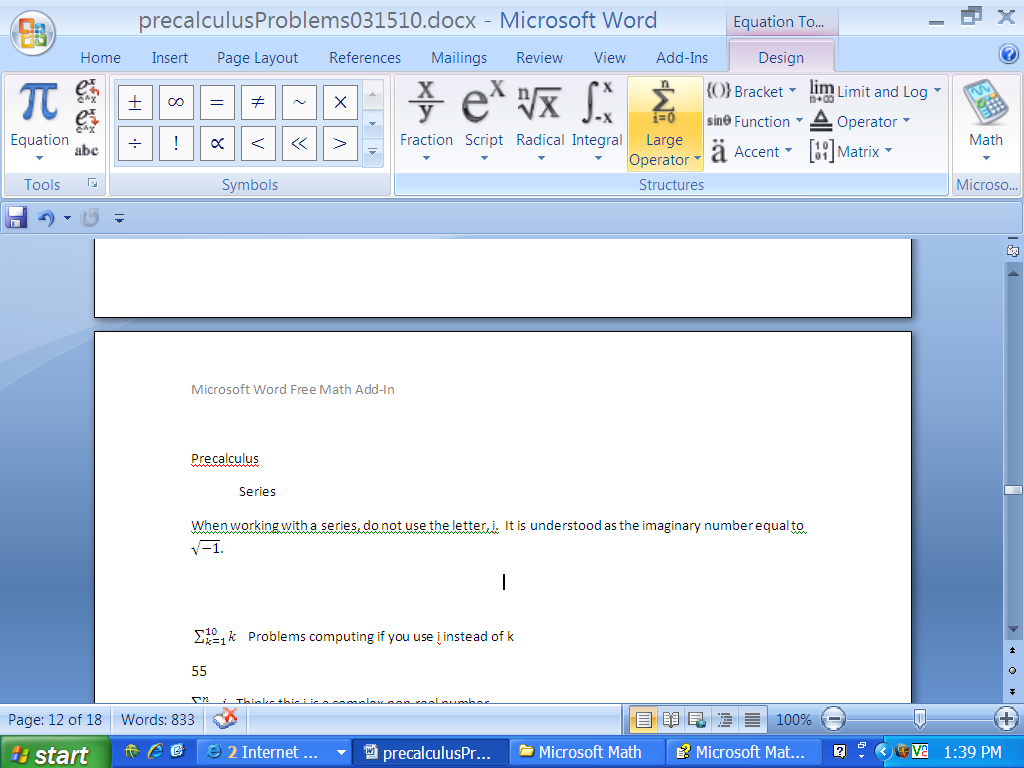 Example 1:  Find the sum of the first ten positive integers.Insert the series using a summation.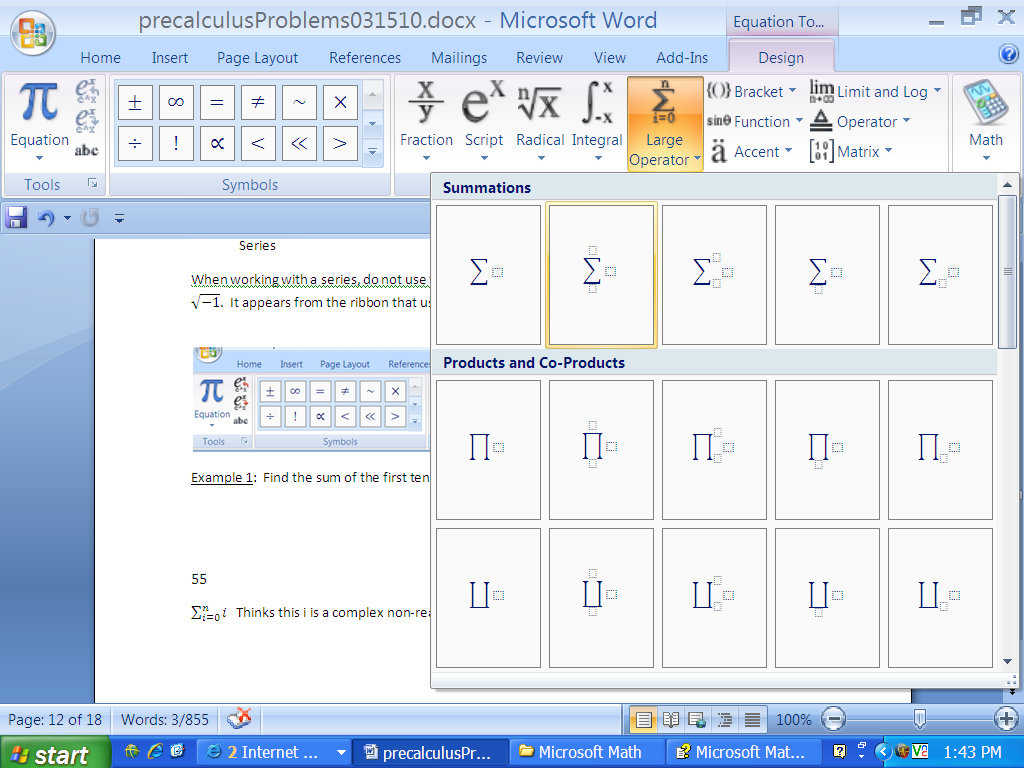 Right-click and select Simplify to yield:Example 2:  Find a formula to sum the first n positive integers. The output is:Example 3:  Find the sum of the square of n integers.The output is:Use the command Factor out the previous output.The Simplify command yields:Example 4:  Find the sum of cube of n integers.  The output is:Using the Factor command with this output yields:Example 5:  Use the seriessum command.The command seriessum is one word followed by a description of each term, the increment variable, the starting value for the variable, and the ending value for the variable. An example is:The Simplify command gives:PrecalculusOverview with ExamplesExample 1:  Solve an equation for x.  The Solve for x command yields:To give a numerical solution, use the nsolve command.Solve for x or Simplify yields:Example 2:  Solve an equation for x that will yield an answer containing a non-real number.Under Math Preferences, select Complex Numbers and click OK.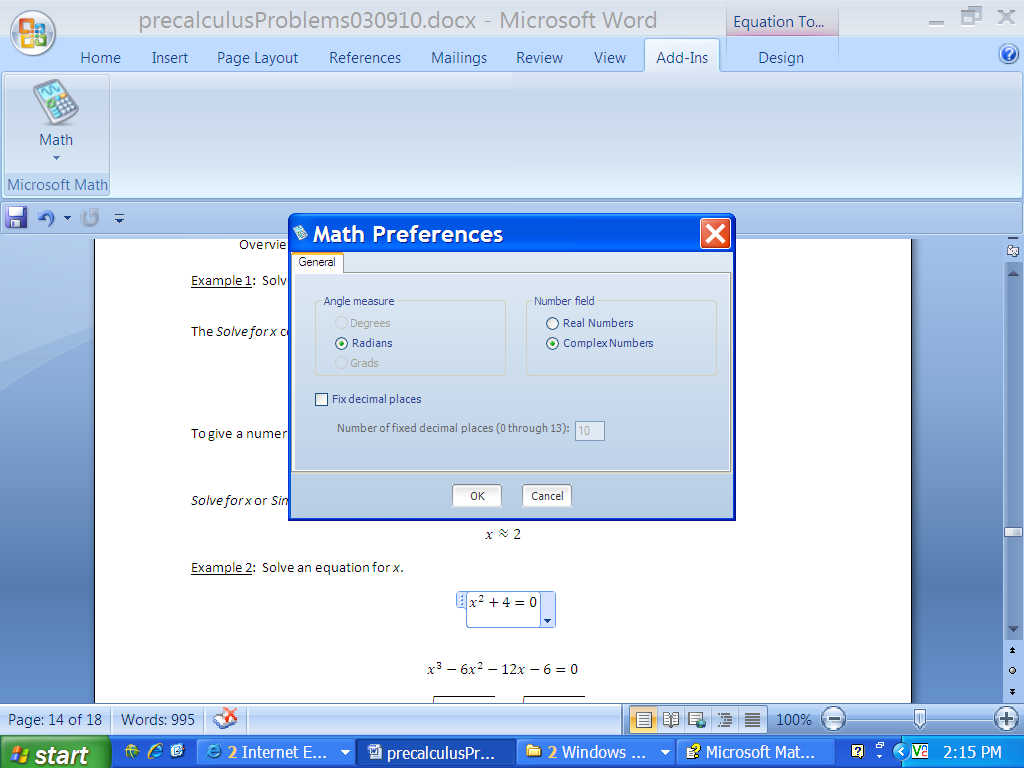 The output is:The output if the number field selected is Real Numbers is: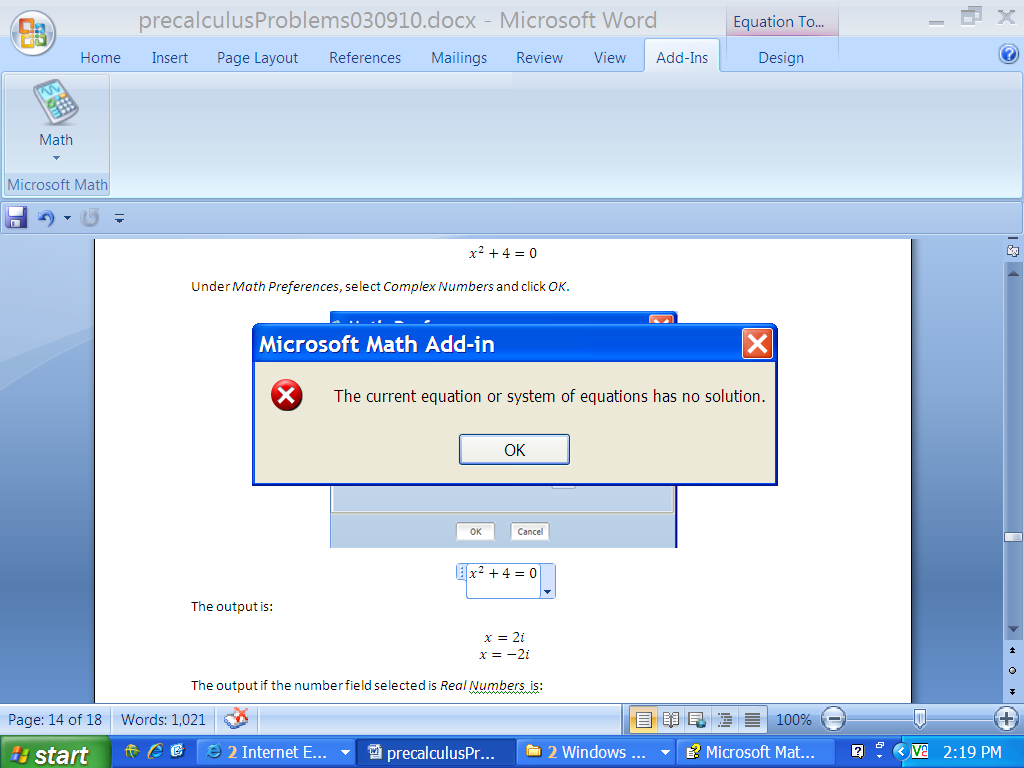 Example 3:  Solve an equation with a degree 3 polynomial.The Solve for x command yields:To give a numerical solution use the nsolve command.  The output is:The nsolve command can be used with more than one equation.  The user may opt to specify a variable with specific search window. The input is nsolve({eq1, eq2, …}),{var1,varmin, varmax},{var2, var2min, var2max},..}). An interval is elective.  If a variable is specified with one number, then the search will occur around this value.Below are some examples with the output provided.Example 4:  Specify an interval or target value for a solution for x.Input:Output:Input:Output:The next example will use a target place to look for the solution.  An interval is not needed.Input:Output:Example 5: Use the nsolve command and specify an interval for a variable. Use more than one equation.Input:Output:Example 6:  Multiply polynomials.Input:The Expand command yields:Example 7:  Find the integer roots of a polynomial.Input:The Solve for x command finds the answer:Example 8:  Solve for an indicated variable.Input:The screen will show: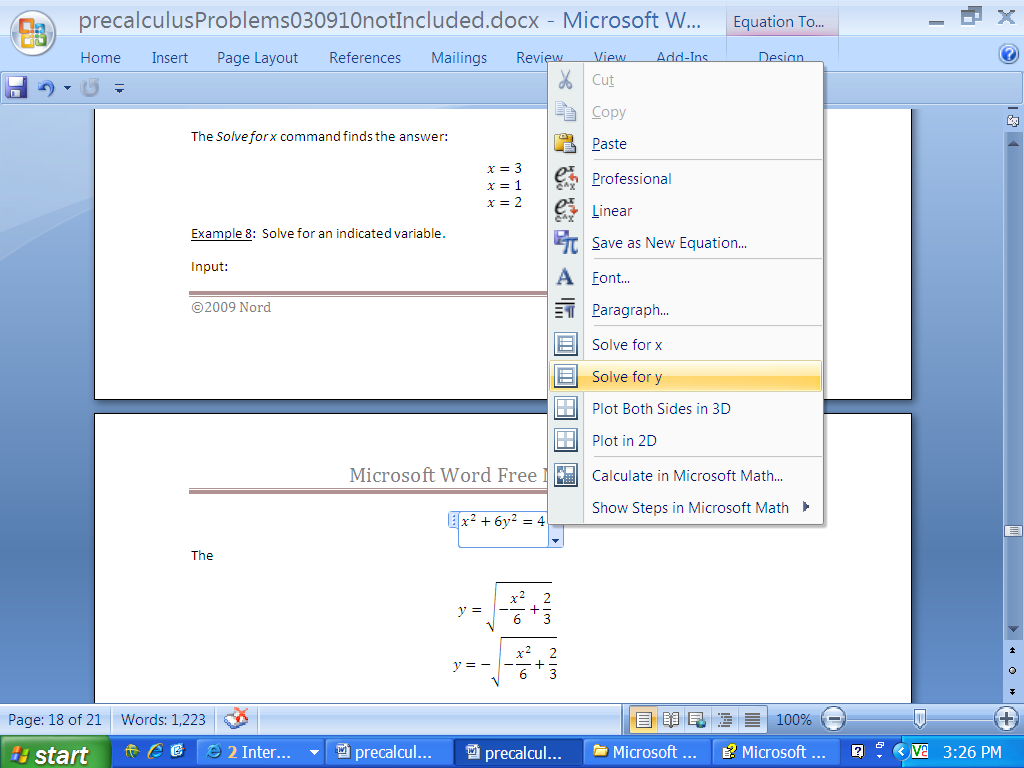 The option, Solve for y, gives:The option, Solve for x, gives:Example 9:  Simplify an expression.Input:The option, Simplify, will yield: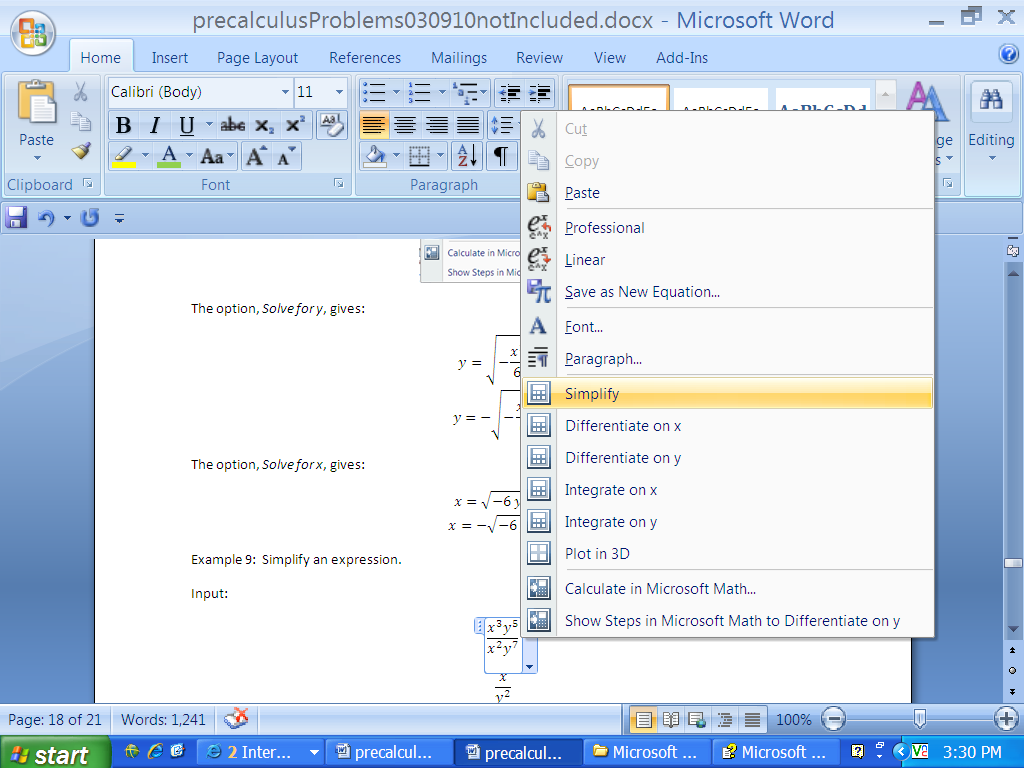 Example 10:  Solve a trigonometric equation.  Find all solutions.Input: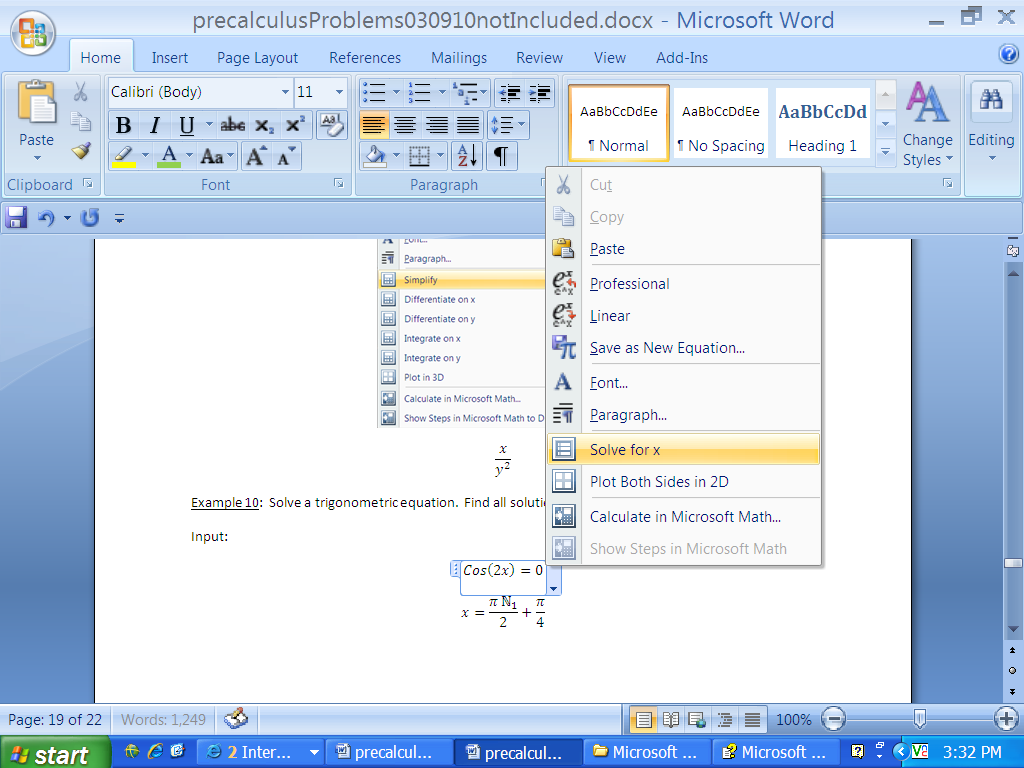 The output where is an integer is:Example 11:  Evaluate a limit where the answer is e.Input:The answer is:To get an approximation, select Calculate.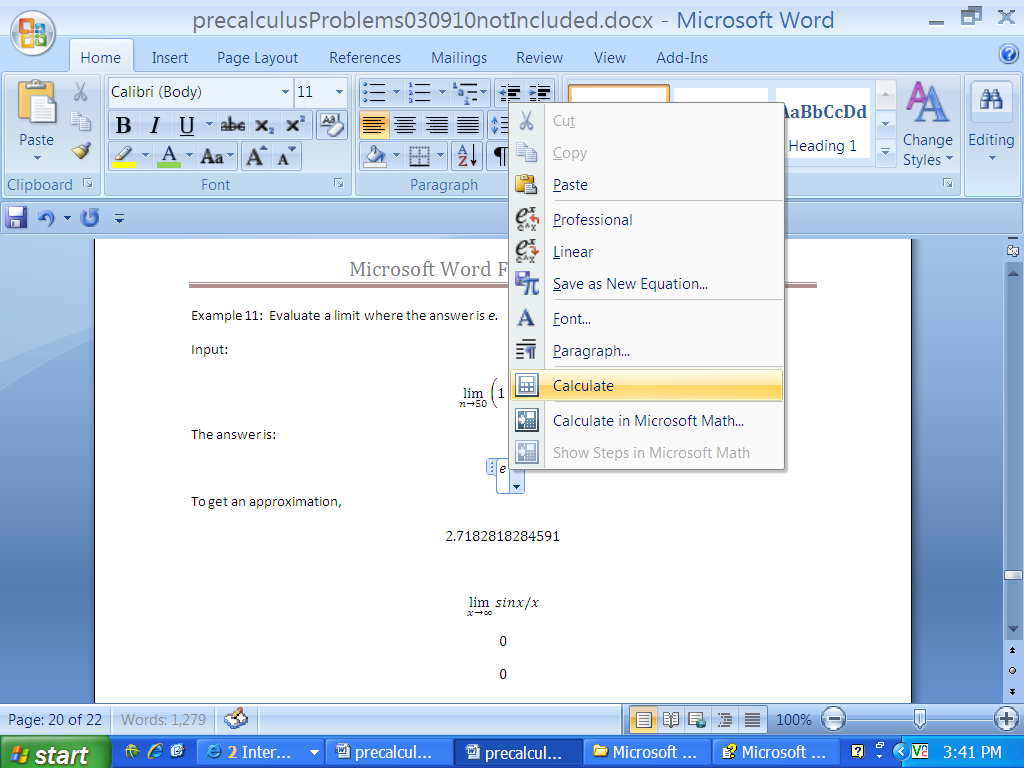 Output:Example 12:  Evaluate a limit. Input:Output:Example 13:  Simplify an expression.Input:Output:Example 14:  Create an example that will require the paid version of Microsoft Math.Input:Use the function option.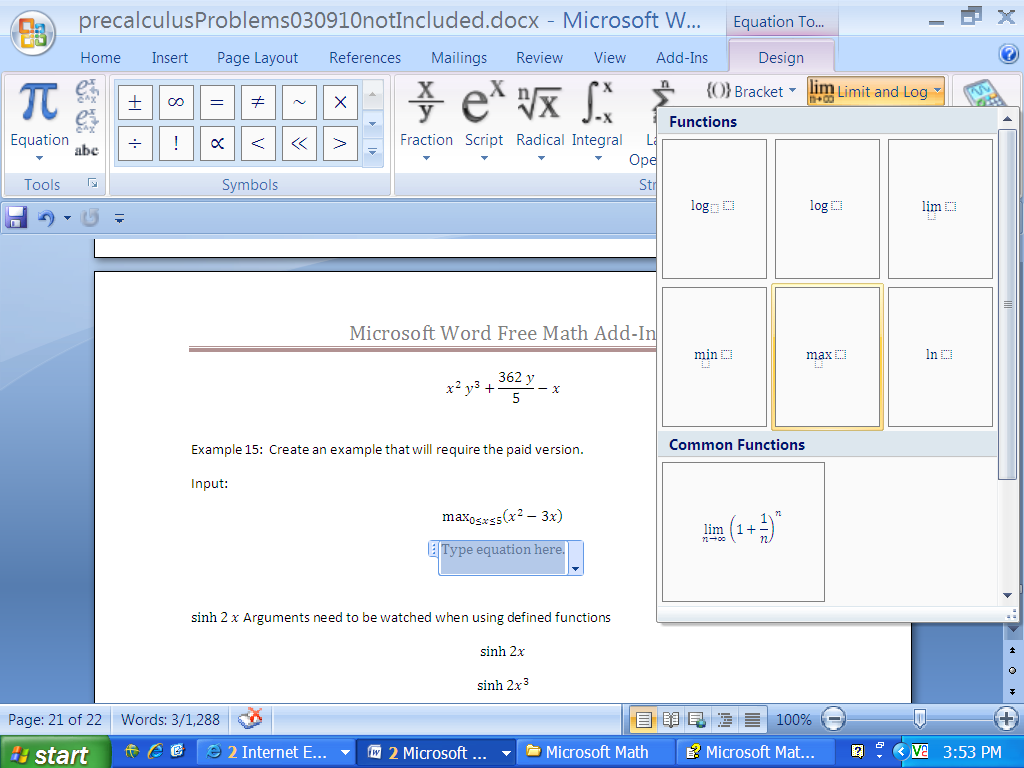 Although it is possible to input the problem, the prompt will be: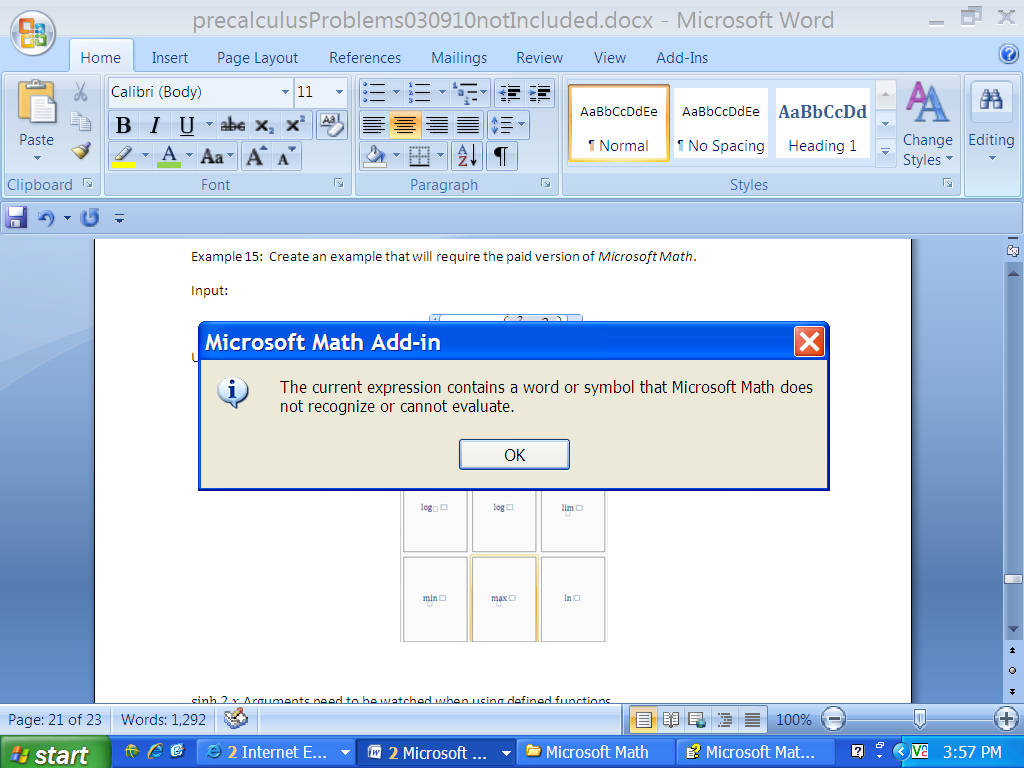 Example 15:  State the sequence of partial sums, S1, S2, S3, S4, and S5 for each of the two series below:Note that the series uses n as the variable, and not i.  If i were used, it would be understood as the irrational constant number,  , and the line would not execute.   For the first example, input:   Substitute 5 to get:Select Simplify to yield:The partial sums for our problem are:Consider the original problem:Select Simplify to get:Select Calculate to have a decimal approximation:Right-click and select Calculate for each output for a partial sum.  The answers are: Consider the input for the second example:Substitute 5 to get:  Right-click and select Simplify. The output is:Select Calculate to receive:Similarly, substitute 1, 2, 3, and 4, also. The answer for the partial sums is:Select Calculate for each output and the answer as a decimal for the partial sums is:Consider the original problem:Right-click and select Simplify to get:The answer is not given.  However, a substitution of a value for n such as n=60 gives the answer (with a little pause for the calculation) for the partial sum to be:Select Calculate to get:Example 16:  Use the nsolve command to solve a system of equations involving trigonometric functions.  The syntax for the nsolve command is: nsolve({eq1, eq2, ..,eqn}).  Consider the following equations:There is an alternate way to solve this system.  Insert each equation using a separate Insert New Equation prompt.  Highlight both equations simultaneously using the left mouse to drag (and press) over both equations.  Right-click and select Solve for .  The answer is:The executable line using nsolve is:Select Simplify to yield:Example 17:  Solve the following system of polar equations by giving an approximate solution for .  Insert each polar equation individually using Insert New Equation.   Left click and drag over both equations to highlight both equations simultaneously.  Right-click and select Plot in 2D.  Use the Trace feature to find the approximate solution for .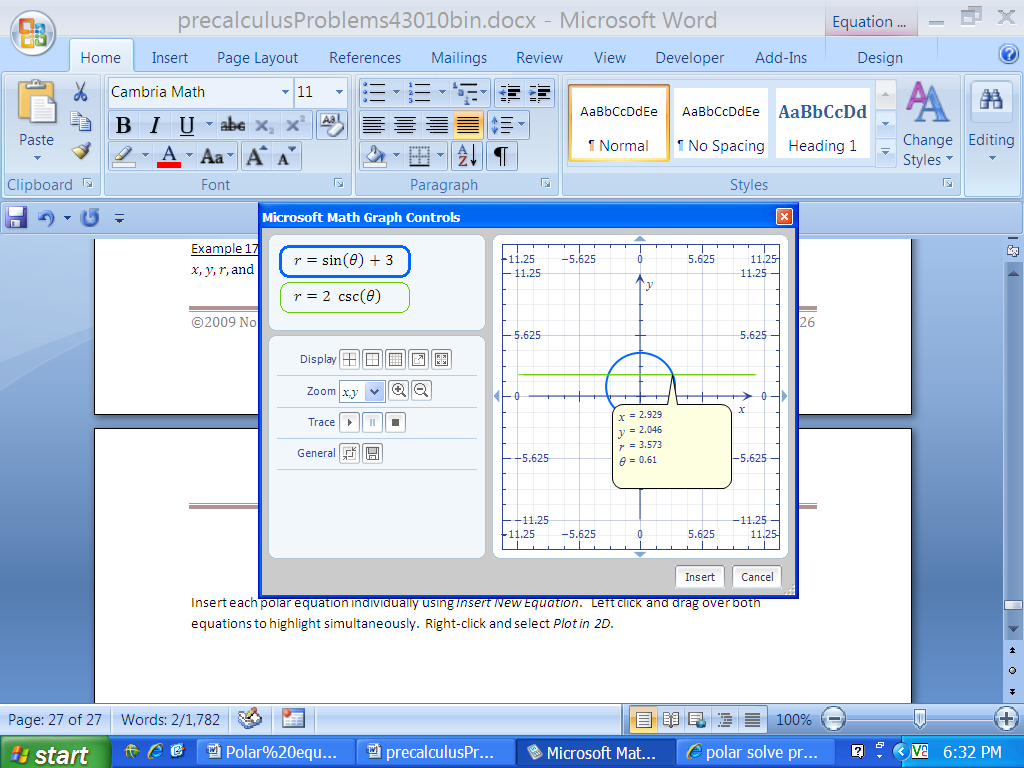 